DÉROGATION MINEURE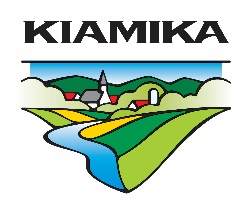 formulaire de demande PROPRIÉTÉ VISÉE PAR LA DEMANDEAdresse : ____________________________________________ KIAMIKA (QUÉBEC) J0W 1G0Espace réservé à la municipalitéMatricule : __________________________________________     Zone municipale : _________Numéro(s) de lot(s) : ____________________________________________________________COORDONNÉES DU PROPRIÉTAIRENom et prénom : _______________________________________________________________Adresse postale complète : ____________________________________________________________________________________________________________________________________Numéro de téléphone : (1) __________________________    (2) _________________________Numéro de télécopieur : _________________________________________________________Courriel : _____________________________________________________________________  Le propriétaire prévoie-t-il venir récupérer ce permis lui-même?       OUI       NONLe cas échéant, une lettre de procuration, identifiant la personne qui sera en charge de récupérer le permis auprès de la municipalité (ainsi que ses coordonnées), doit être préparée et signée par le propriétaire avant d’être transmise à la municipalité.NATURE DE LA DEMANDEQuel est le projet? ________________________________________________________________________________________________________________________________________________________________________________________________________________________Pourquoi une dérogation mineure est demandée? ____________________________________________________________________________________________________________________________________________________________________________________________________________________________________________________________________________DÉCLARATION DU RÉQUÉRANTJe déclare que les renseignements fournis dans ce formulaire sont vrais, complets et exacts. Je consens à fournir tout document nécessaire à l’analyse de ma demande, et ce, tel que prévu au règlement R-134 sur les dérogations mineures aux règlements d’urbanisme (art. 9). Je comprends que la demande ne pourra être analysée que lorsque tous les documents nécessaires seront reçus.Signé à _________________________     le  ______________________________	                                	Signature : ____________________________________AUTRES INFORMATIONS________________________________________________________________________________________________________________________________________________________________________________________________________________________________________________________________________________________________________________________________________________________________________________________________________________________________________________________________________________________________________________________________________________________________________________________________________________________________________Espace réservé à la municipalitéFormulaire de demande reçu le : _______________     par : ____________________________Tarif de 100$ payé au moment du dépôt de la demande :                             OUI                NONEn attente de documents :                                                                              OUI                NON